    Carnaval 2024 “HAWAII”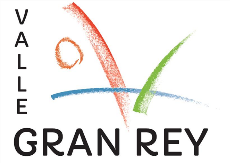 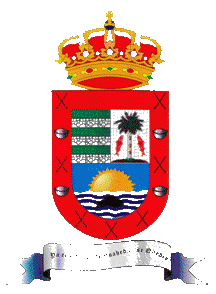 FORMULARIO DE INSCRIPCIÓN        “Gala Pibe Vístete de Piba”                     A LA CONCEJALÍA DE FIESTAS DEL ILTMO. AYUNTAMIENTO DE VALLE GRAN REYLos participantes de la Gala Pibe Vístete de Piba deberán ser mayor de edad, en ningún caso se aceptará la participación de menores. Cada participante tendrá que presentar: 
FANTASÍA y DISEÑADOR (en su caso).El plazo límite para la inscripción será hasta el viernes 16 de febrero, en la Ventanilla del Ayuntamiento.Acepto las medidas de prevención, higiene y promoción de la salud, propuestas por el concurso, adecuadas con las descriptas en cada momento por la autoridad sanitaria competente.La Gala se realizará el miércoles 21 de febrero a las 20:00 horas en el recinto del Carnaval en el muelle de Vueltas.Las participantes tendrán que presentarse en el recinto del carnaval 1 hora antes del evento.Datos por rellenar por las participantes:En Valle Gran Rey a _________de febrero del 2024 
                                Firma: _____________________________Nombre y Apellidos:Fecha de Nacimiento:Edad: Diseñador:Fantasía:Teléfono: